FICHE D’ENGAGEMENT NOM DE LA PERSONNE REFERENTE :………………………………………………………………………………………………………………………………………………………………………………………………………………………………………………………………………………………………………...………………………………………………………………………………………………………………………………………………………………………………………………………………………………………………………………………………………………………...………………………………………………………………………………………………………………………………………………………………………………………………………………………………………………………………………………………………………...ROLE DANS LA STRUCTURE :………………………………………………………………………………………………………………………………………………………………………………………………………………………………………………………………………………………………………...A PARTIR DE L’ETAT DES LIEUX ET DES ACTIONS QUE VOUS SOUHAITEZ METTRE EN PLACE, SELECTIONNEZ UNE OU PLUSIEURS THEMATIQUES QUE VOUS REALISEREZ : □ Solidarité 				□ Eco Mobilité□ Biodiversité et Patrimoine		□ Cadre de vie□ Communication			□ Alimentation et Santé□ Préservation des Ressources		□ Consommation et DéchetsJE M’ENGAGE DANS LA DEMARCHE ECOCENTRE DE LOISIRS, A SAVOIR : Pour une durée minimum d’un an et renouvelableMettre en œuvre un plan d’actions et les moyens nécessaires pour y parvenirRéaliser les actions choisies, les communiquer et les valoriserEvaluer les actions réaliséesDéfinir les suites à donner au projetTout au long de l’année, de participer aux temps d’échanges et de formations mis en place par le comité de pilotage. DATE ET SIGNATURE DU REFERENT									CACHET DE L’ORGANISMEMerci d’avoir répondu à toutes ces questions.Nous espérons que cet état des lieux vous servira à avoir une vision globale de votre structure et des actions à mettre en place pour une ERE nouvelle !Pour toutes questions, vous pouvez contacter Steven PREGET : coordination@francas30.org qui vous accompagnera dans l’élaboration de ce diagnostic.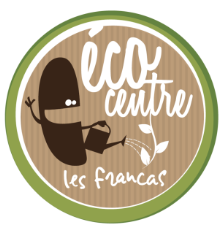 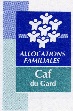 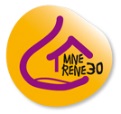 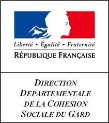 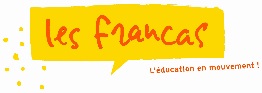 